海南太平洋石油实业股份有限公司招聘简章一、企业简介海南太平洋石油实业股份有限公司成立于1994年3月，注册资金为3.67亿元人民币，企业性质为民航行业类股份制企业。主要股东为世界500强，国有骨干央企中国中化集团旗下中化石油销售有限公司、世界500强海航旗下三亚凤凰国际机场有限责任公司及中国民航油料龙头企业中国航空油料有限责任公司，股东企业实力雄厚，是企业发展的有力保障。公司主营业务是独家为进出三亚凤凰国际机场的航班提供航空燃料供应服务，并与中国石油化工股份有限公司合资成立海南南部最大的汽柴油批发企业，拥有海南南部地区最大的成品油码头和仓储基地。公司年营业规模超20亿元人民币，2019年加油量达49.36万吨。企业连续盈利18年，是海南省100强企业之一，连续多年人均收入、利润位列百强企业前列。公司秉承“合作、创新、超越”和追求卓越的经营理念，力求打造具有核心竞争力的一流企业。随着海南建省30周年大会上，习总书记亲自宣布海南建设全岛自由贸易试验区和中国特色自由贸易港，海南将迎来前所未有的发展机遇。在新的大环境下，公司未来十年将进入快速发展阶段，我们期待有志于在航空能源领域发展的青年加入我们！二、2020年毕业生需求1.油气储运员：1-2人，本科学历，油气储运工程专业，主要负责油料储运全流程运行操作；以油气储运管理为基础，展开学习油库管理、工程管理等内容；以油气储运员为切入点，逐渐成长为油库综合管理或油气储运专业技术人才。2.计量化验员：1-2人，本科学历，化学工程与工艺专业，主要负责油料计量、化验全流程运行操作；以油品质量管理为基础，展开学习油库管理、工程管理等内容；以计量化验员为切入点，逐渐成长为油库综合管理或工艺管理专业技术人才。3.飞机加油员：1-2人，持有B2或A2驾照，大专学历，专业不限，主要负责油料加注全流程运行操作；以油料加注管理为基础，展开学习航加站管理、工程管理等内容；以飞机加油员为切入点，逐渐成长为航加站综合管理或加注管理专业技术人才。应聘要求：海南籍优先，具备扎实的专业知识与理论基础，一定的动手操作能力；性格开朗，责任心强，吃苦耐劳；有良好的沟通能力和团队合作能力。应聘材料：个人简历、成绩单、身份证复印件、个人生活照片各1份。工作地点：海南省三亚市。三、薪酬福利（一）薪酬：公司为毕业生提供富有地区竞争力的薪酬福利保障，定期根据情况调整，保持薪酬竞争性，并为员工规范缴纳“五险一金”。（二）福利：公司为员工提供各类假期及其他福利。（三）培训教育：公司注重员工发展，为职员工提供继续教育和培训机会。四、应聘指南（一）应聘流程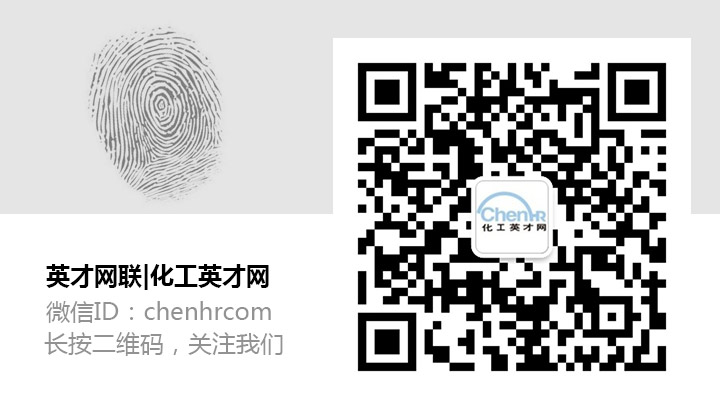 投递简历→初试→体检→复试→正式入职（二）投递简历渠道应聘材料发送至fengian@hnpop.com（三）注意事项1.通过邮件发送简历的，请按“应聘职位+学校+专业+姓名”的格式填写邮件主题。2.应聘人员要保持手机24小时正常开机，确保通信联络畅通。五、联系方式联系人：冯先生联系电话：0898-38880312 电子邮箱：fengian@hnpop.com联系地址：海南省三亚市凤凰路588号凤凰国际机场内海南太平洋石油实业股份有限公司邮政编码：571000